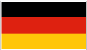 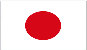 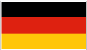 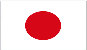 Do you need help in another language? We will get you a free interpreter. Call 1-888-764-7586 to tell us which language you speak.  (TTY: 711 or 1-888-764-7586).English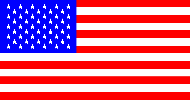 您需要其它語言嗎？如有需要, 請致電 1-888-764-7586, 我們會提供免費翻譯服務 (TTY: 711 或 1-888-764-7586).Cantonese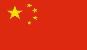 En mi niit alilis lon pwal eu kapas? Sipwe angei emon chon chiaku ngonuk ese kamo. Kokori 1-888-764-7586 omw kopwe ureni kich meni kapas ka ani. (TTY: 711 ika 1-888-764-7586).Chuukese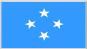 Avez-vous besoin d'aide dans une autre langue? Nous pouvons vous fournir gratuitement des services d'un interprète. Appelez le 1-888-764-7586 pour nous indiquer quelle langue vous parlez. (TTY: 711 ou 1-888-764-7586).French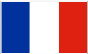 Brauchen Sie Hilfe in einer andereren Sprache? Wir koennen Ihnen gern einen kostenlosen Dolmetscher besorgen. Bitte rufen Sie uns an unter 1-888-764-7586 und sagen Sie uns Bescheid, welche Sprache Sie sprechen. (TTY: 711 oder 1-888-764-7586).GermanMakemake `oe i kokua i pili kekahi `olelo o na `aina `e? Makemake la maua i ki`i `oe mea unuhi manuahi. E kelepona 1-888-764-7586`oe ia la kaua a e ha`ina `oe ia la maua mea `olelo o na `aina `e. (TTY: 711 a 1-888-764-7586).Hawaiian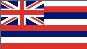 Masapulyo kadi ti tulong iti sabali a pagsasao? Ikkandakayo iti libre nga paraipatarus. Awaganyo ti1-888-764-7586 tapno ibagayo kadakami no ania ti pagsasao nga ar-aramatenyo. (TTY: 711 wenno 1-888-764-7586).Ilokano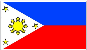 貴方は、他の言語に、助けを必要としていますか ? 私たちは、貴方のために、無料で 通訳を用意で きます。電話番号の、1-888-764-7586 に、電話して、私たちに貴方の話されている言語を申し出てください。  (TTY: 711 または1-888-764-7586).Japanese다른언어로 도움이 필요하십니까? 저희가 무료로 통역을 제공합니다. 1-888-764-7586 로 전화해서 사용하는 언어를 알려주십시요 (TTY: 711 또는1-888-764-7586).Korean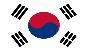 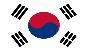 您需要其它语言吗？如有需要,请致电 1-888-764-7586, 我们会提供免费翻译服务 (TTY: 711 或 1-888-764-7586).MandarinKwoj aikuij ke jiban kin juon bar kajin? Kim naj lewaj juon am dri ukok eo ejjelok wonen. Kirtok1-888-764-7586 im kwalok non kim kajin ta eo kwo melele im kenono kake. (TTY: 711 ak 1-888-764-7586).Marshallese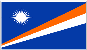 E te mana'o mia se fesosoani i se isi gagana? Matou te fesosoani e ave atu fua se faaliliu upu mo oe. Vili mai i le numera lea 1-888-764-7586 pea e mana'o mia se fesosoani mo se faaliliu upu. (TTY: 711 po o le 1-888-764-7586).Samoan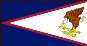 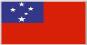 ¿Necesita ayuda en otro idioma? Nosotros le ayudaremos a conseguir un intérprete gratuito. Llame al1-888-764-7586 y diganos que idioma habla. (TTY: 711 o 1-888-764-7586).	 Spanish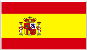 Kailangan ba ninyo ng tulong sa ibang lengguwahe? Ikukuha namin kayo ng libreng tagasalin. Tumawag sa1-888-764-7586 para sabihin kung anong lengguwahe ang nais ninyong gamitin. (TTY: 711 o 1-888-764-7586).Tagalog'Oku ke fiema'u tokoni 'iha lea makehe? Te mau malava 'o 'oatu ha fakatonulea ta'etotongi. Telefoni ki he1-888-764-7586 'o fakaha mai pe koe ha 'ae lea fakafonua 'oku ke ngaue'aki. (TTY: 711 pe 1-888-764-7586).Tongan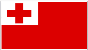 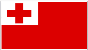 Bạn có cần giúp đỡ bằng ngôn ngữ khác không ? Chúng tôi se yêu cầu một người thông dịch viên miễn phí cho bạn. Gọi 1-888-764-7586 nói cho chúng tôi biết bạn dùng ngôn ngữ nào. (TTY: 711 hoặc 1-888-764-7586).VietnameseViệt NamGakinahanglan ka ba ug tabang sa imong pinulongan? Amo kang mahatagan ug libre nga maghuhubad. Tawag sa 1-888-764-7586 aron magpahibalo kung unsa ang imong sinulti-han. (TTY: 711 o 1-888-764-7586).Visayan(Cebuano)